LAPORAN KERJA PRAKTIKDI PT. PETRO OXO NUSANTARAMANAJEMEN KESELAMATAN DAN KESEHATAN KERJA DAN PENERAPAN SMK3 (SISTEM MANAJEMEN KESELAMATAN DAN KESEHATAN KERJA) PT. PETRO OXO NUSANTARA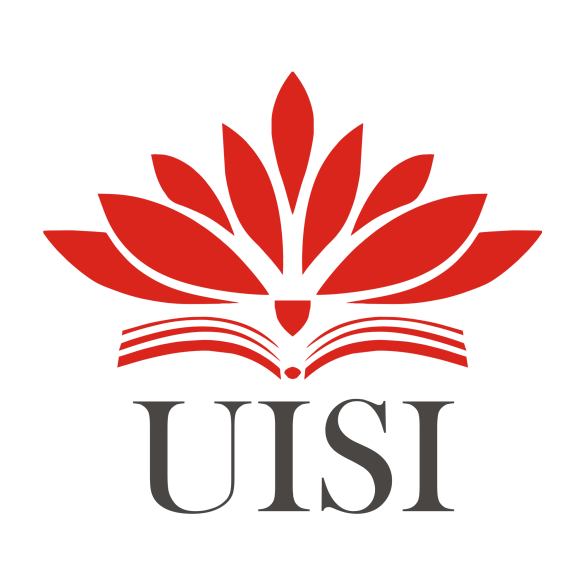 Disusun Oleh:Akbar Maulana Kurniawan	(2011510120)           PROGRAM STUDI MANAJEMEN REKAYASAUNIVERSITAS INTERNASIONAL SEMEN INDONESIA GRESIK2019LAPORAN KERJA PRAKTIKDI PT. PETRO OXO NUSANTARAMANAJEMEN KESELAMATAN DAN KESEHATAN KERJA DAN PENERAPAN SMK3 (SISTEM MANAJEMEN KESELAMATAN DAN KESEHATAN KERJA) PT. PETRO OXO NUSANTARADisusun Oleh:Akbar Maulana Kurniawan	(2011510120)           PROGRAM STUDI MANAJEMEN REKAYASAUNIVERSITAS INTERNASIONAL SEMEN INDONESIA GRESIK2019LEMBAR PENGESAHANLAPORAN KERJA PRAKTIKDI PT. PETRO OXO NUSANTARA,Quality Control A Safety Departement (QCAS)(Periode: 2 September 2019 s.d 31 Oktober 2019)Disusun Oleh:Akbar Maulana Kurniawan	(2011510120)Gresik, 5 November 2019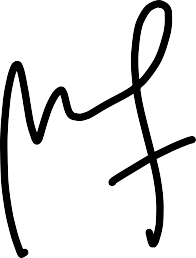 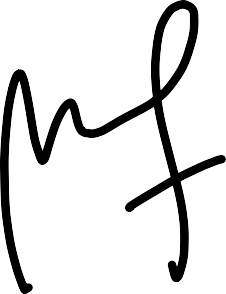 PT. PETRO OXO NUSANTARAKata PengantarSegala puji dan syukur kami panjatkan kepada Allah SWT yang telah melimpahkan rahmat dan hidayah-Nya, sehingga kami dapat menyelesaikan KP (Kerja Praktik) pada tahun 2019 yang berjudul “Analisa Manajemen Keselamatan dan Kesehatan Kerja serta Penerapan SMK3 (Sistem Manajemen Keselamatan dan Kesehatan Kerja) PT. Petro Oxo Nusantara”. Dalam kerja praktik kali ini bertujuan untuk menerapkan ilmu pengetahuan yang diperoleh selama perkuliahan ke dalam dunia kerja yang sesungguhnya.Kerja Praktik (KP) ini tidak akan terselesaikan tanpa bantuan dari berbagai pihak. Oleh sebab itu pada kesempatan ini penyusun mengucapkan terima kasih kepada semua pihak yang telah membantu penelitian kami.Ucapan terima kasih, kami ucapkan kepada :Allah SWT, atas segala kemudahan yang diberikan kepada kami semua khususnya anggota kelompok selama pelaksanaan Kerja Praktik (KP) di PT. Petro Oxo Nusantara.Kedua orang tua yang telah mendoakan terutama ketika pelaksanaan Kerja Praktik.Ibu Izzati Winda Murti, S.T., M.T. selaku Kepala Departemen Manajemen Rekayasa dan Dosen Pembimbing Kerja Praktik.Bapak Wahib Amrozi selaku Manager HR & GA (HRD), PT. Petro Oxo Nusantara.Bapak Amanto Juwono selaku Manager QCAS Department, PT. Petro Oxo Nusantara.Bapak Edy Murtono selaku Pembimbing Lapangan 1 dan Superintendent Safety Department, PT. Petro Oxo Nusantara.Bapak Herman Siswanto selaku Pembimbing Lapangan 2 dan Foreman Daily Safety Department, PT. Petro Oxo NusantaraSemua pihak di PT. Petro Oxo Nusantara, khusunya QCAS Department.Kami menyadari sepenuhnya bahwa didalam laporan Kerja Praktek (KP) ini masih terdapat banyak kelemahan dan kekurangannya. Hal ini disebabkan karena adanya keterbatasan waktu dan ilmu yang kami miliki. Namun demikian, tidak mengurangi maksud kami untuk selalu berusaha menyelesaikan laporan ini sebaik mungkin. Semoga laporan kami kali ini dapat bermanfaat untuk masyarakat umum.Gresik, 05 November 2019PenulisDaftar IsiDaftar GambarGambar 4. 1 Struktur Organisasi Safety Department	25Gambar 4. 2 Alur metodologi penelitian	28Daftar TabelTabel 3. 1 Klausul OHSAS 18001:2007	22Tabel 4. 1 Kegiatan Kerja Praktik	29BAB I PENDAHULUANLatar BelakangPengembangan ilmu pengetahuan dan teknologi mempunyai pernana yang penting dalam kemajuan bangsa sekaligus mempengaruhi keberhasilan pembangunan masyarakat yang mandiri. Pengembangan IPTEK berfungsi sebagai sarana percepatan sumber daya manusia, perluasan kesempatan kerja, peningkatan kesejahteraan rakyat, pengaruh proses pembaharuan, serta peningkatan produktivitas.Konsep pengembangan IPTEK dibangun oleh dua pihak yang saling berkaitan, yakni praktisi di dunia industri dan akademisi di kalangan pendidikan. Pembangunan di bidang pendidikan dilaksanakan seiring dengan pengembangan ilmu pengetahuan dan teknologi, dengan mengaplikasikan suatu sistem pendidikan nasional dalam rangka peningkatan kemampuan sumbera daya manusia (SDM) nasional dalam berbagai bidang. Pendidikan tinggi sebagai bagian dari pendidikan nasional dibina dan dikembangankan untuk mempersiapkan mahasiswa menjadi SDM yang memiliki kemampuan akademis dan profesi sekaligus tanggap terhadap kebutuhan pembangunan dan pengembangan IPTEK sehingga dapat dijadikan bekal pengabdian masyarakat. Pengembangan sumber daya manusia di perguruan tinggi dilaksanakan melalui kegiatan belajar mengajar, penelitian dan pengabdian masyarakat.Keselamatan kerja adalah keselamatan yang berhubungan dengan peralatan, tempat kerja dan lingkungan, serta cara-cara melakukan pekerjaan. Arti dan tujuan keselamatan kerja untuk menjamin keadaan, keutuhan dan kesempurnaan baik jasmaniah maupun rohaniah manusia serta hasil karya dan budayanya, tertuju pada kesejahteraan masyarakat pada umumnya dan manusia pada khususnya.(John Ridley,2006)Tenaga kerja adalah setiap orang yang mampu melakukan pekerjaan baik di dalam maupun di luar hubungan kerja guna menghasilkan jasa atau barang untuk memenuhi kebutuhan masyarakat. Tempat kerja adalah ruangan atau lapangan, tertutup atau terbuka, bergerak atau tetap, dimana tenaga kerja untuk keperluan suatu usaha dan terdapat sumber-sumber bahaya termasuk tempat kerja yaitu ruangan, lapangan, halaman dan sekelilingnya yang merupakan bagian atau yang berhubungan dengan tempat tersebut. (John Ridley,2006)Menyadari pentingnya aspek Keselamatan dan Kesehatan Kerja, pemerintah mengeluarkan Undang-Undang Nomor 1 Tahun 1970 tentang Keselamatan Kerja yang bertujuan melindungi tenaga kerja dan orang lain yang ada di tempat kerja.Untuk mencapai hasil yang optimal dalam pengembangan ilmu pengetahuan dan teknologi dibutuhkan kerjasama dan jalur komunikasi yang baik antara perguruan tinggi , industri, instansi pemerintah dan swasta. Kerjasama ini dapat dilaksanakan dengan penukaran informasi antara masing-masing pihak tentang korelasi antara ilmu di perguruan tinggi dan penggunaan di dunia industri.PT. Petro Oxo Nusantara merupakan perusahaan Petrochemical yang didirikan pada tahun 1995 dengan izin beroperasi dari pemerintah. Perusahaan ini merupakan pionir sebagai produsen 2EH (2 Ethyl Hexanol), NBA (Normal Butanol) dan juga IBA (Iso Butanol) di wilayah Asia Tenggara. Perusahaan ini diatur oleh jajaran direksi dan eksekutif dan didukung oleh pekerja yang berpengalaman, staaf dan tim manajemen. Perusahaan memiliki potensi bahaya besar dalam kegiatan produksinya. Hal ini harus diimbangi dengan penerapan sistem manajemen K3 dan sistem proteksi kebakaran sebagai bentuk upaya untuk melindungi tenaga kerja yaitu dengan menciptakan lapangan kerja yang aman, sehat dan bebas dari pencemaran lingkungan kerja sehingga dapat mencegah atau paling tidak mengurangi risiko terjadinya kecelakaan kerja dan akhirnya dapat meningkatkan efisiensi serta produktivitas kerja.Jurusan S1 Manajemen Rekayasa, Universitas Internasional Semen Indonesia adalah salah satu perguruan tinggi swasta dengan implementasi disiplin ilmu safety engineer yang merupakan bidang keahlian mahasiswa atau mahasiswinya yang berkaitan langsung dengan implementasi Keselamatan dan Kesehatan Kerja utamanya dengan bahan-bahan kimia beracun, berbahaya, mudah terbakar dan mudah meledak serta penggunaan peralatan berteknologi tinggi yang memiliki potensi bahaya yang besar. Hal tersebut merupakan lahan penelitian yang menarik untuk dianalisis penyebaran jenis-jenis potensi bahayanya, kesesuaian control system yang sudah ada dengan risiko bahaya yang mempunyai kemungkinan untuk terjadi dalam tempat kerja tersebut, kekurangan-kekurangan yang terdapat dalam implementasi Keselamatan dan Kesehatan Kerja di perusahaan tersebut. Untuk menunjang hal tersebut maka jurusan Manajemen Rekayasa, Universitas Internasional Semen Indonesia mewajibkan mahasiswanya untuk melaksanakan Kerja Praktik sebagai kelengkapan teori dan implementasi (khususnya dalam bidang keahlian).Tujuan dan ManfaatTujuan dilaksakannya kerja praktik di PT. Petro Oxo Nusantara dibagi menjadi 2, yaitu tujuan umum dan tujuan khusus.TujuanTujuan dari kerja praktik ini adalah dapat dijabarkan sebagai berikut,UmumPengalaman kerja langsung di tempat kerja.Kesempatan untuk memperdalam praktek kerja dari pengetahuan dan keterampilan yang telah diperoleh selama berada diperkuliahan.Kesempatan mempelajari dan turut serta dalam melaksanakan kegiatan sehari-hari dalam kegiatan perusahaan atau industri.Terampil dalam berkomunikasi dan bekerja dalam tim didunia kerja.Memenuhi beban Satuan Kredit Semester (SKS) yang harus ditempuh sebgai persyaratan akademis Departemen Manajemen Rekayasa UISI.KhususUntuk memenuhi beban Satuan Kredit Semester (SKS) yang harus ditempuh sebagai persyaratan akademis di Departemen Manajemen Rekayasa UISI.Memahami Sistem Manajemen K3 di PT. Petro Oxo Nusantara.Memahami implementasi Sistem Manajemen Keselamtan dan Kesehatan Kerja (SMK3) di PT. Petro Oxo Nusantara.Mengaplikasikan ilmu sesuai permasalahan yang diperoleh dalam lingkungan kerja maupun sistem kerja pada saat Kerja Praktik di PT. Petro Oxo Nusantara.ManfaatManfaat dari pelaksanaan kerja praktik sistem K3 dan proteksi kebakaran di PT Petro Oxoo Nusantara adalah sebagai berikut:Bagi Perguruan TinggiPerguruan tinggi dapat membina jaringan dengan institusi tempat kerja praktik dalam upaya meningkatkan keterkaitan dan kesepadanan antara substansi akademik dengan pengetahuan dan keterampilan sumber daya manusia yang dibutukan dalam pembangunan masyarakat.Bagi PerusahaanHasil analisa dan penelitian yang dilakukan selama kerja praktik dapat menjadi bahan masukan bagi perusahaan untuk menentukan kebijakan perusahaan pada masa yang akan datang.Perusahaan dapat melibatkan mahasiswa kerja praktik dalam membantu proses kerjanya.Menciptakan kerja sama yang saling menguntungkan dan bermanfaat antara perusahaan tempat kerja praktik dan universitas.Bagi MahasiswaMendapatkan keterampilan untuk melaksanakan program kerja pada perusahaan dan pengalaman dalam menghadapi permasalahan di dunia kerja.Mendapatkan bahan untuk penulisan karya tulis ilmiah.Mendapatkan pengalaman bekerja sesuai dengan topik yang diteliti di PT. Petro Oxo Nusantara, khususnya di Quality Control Assurance Safety Department.Metodologi Pengumpulan DataMetodologi pengumpulan data yang dilakukan dalam pelaksanaan kerja praktik ini, yaitu:ObservasiObservasi atau pengamatan lapangan yang dilakukan dalam kegiatan kerja praktik ini yaitu menggunakan observasi partisipatif, yang mana peserta kerja praktik terlibat langsung dalam kegiatan sehari-hari Quality Control Assurance Safety sehingga pemahaman data yang diperoleh sesuai dengan aktivitas nyata.InterviewInterview atau wawancara dilakukan melalui percakapan dengan pembimbing maupun staff dari Quality Control Assurance Safety dengan maksud mendapatkan data sekunder tentang hal-hal yang berkaitan dengan Quality Control Assurance Safety.Penggunaan DokumenStudi pustaka ini didapatkan dari literatur, buku dan kajian pustaka yang berkaitan dengan manajemen K3 dan Sistem Manajemen Keselamatan dan Kesehatan Kerja (SMK3). Dokumen yang digunakan yaitu berupa laporan- laporan dan dokumen-dokumen yang berkaitan dengan kajian teknis maupun manajerial dari Quality Control Assurance Safety.Waktu dan Tempat Pelaksanaan Kerja praktik Lokasi : PT. Petro Oxo Nusantara, Gresik.Jl. Gubernur Suryo 134 Tlogopojok-Gresik, Jawa TimurKode Pos: 62356Waktu: 05 Agustus 2019 – 05 Oktober 2019Nama Unit Kerja Tempat Pelaksanaan Kerja praktikKerja praktik dilakukan di : PT. Petro Oxo NusantaraDepartemen	: Quality Control Assurance Safety DepartmentBAB IIPROFIL PT. PETRO OXO NUSANTARASejarah dan Perkembangan PT United Tractors Semen Gresik.PT. Petro Oxo Nusantara (PON) merupakan perusahaan petrochemical yang didirikan pada tahun 1995 dan memperoleh izin operasi Nomor 387/PMA/1995 dan mulai produksi pada akhir bulan Februari tahun 1998. PT. Petro Oxo Nusantara adalah pelopor dalam industri 2EH (2-Ethyl Hexanol), NBA (Normal-Butanol), IBA (Iso-Butanol) di Asia Tenggara.Pada tahun 2015 berdiri plant CO2 yang mengolah gas buang dari plant octanol menjadi CO2 liquid. Perusahaan ini secara profesional dikelola oleh dewan direksi dan eksekutif yang didukung oleh karyawan yang terampil, staff dan tim manajemen yang solid.PT. Petro Oxo Nusantara memperoleh ISO 9001 Certification by Lioyd’s Register Quality Assurance pada bulan Mei 2000 yang dianugerahkan oleh Presiden Republik Indonesia ke 4, Bapak KH. Abdurrahman Wahid pada bulan Agustus 2000 dan Food Safety System Certification tahun 2015. Upaya peningkatan komitmen K3 dilakukan terus menerus dan di tahun 2018 telah dilakukan audit eksternal terhadap 166 kriteria SMK3 dengan predikat memuaskan.Produk dari perusahaan ini telah di ekspor ke beberapa negara, antara lain Cina, Thailand, Singapura, Vietnam, Taiwan, Hongkong, Malaysia, Australia, Korea Selatan, Saudi Arabia, India, Iran, Srilangka dan Filiphina.Plant dan fasilitas PT. Petro Oxo Nusantara menggunakan teknologi proses dari Haldor Topsoe untuk plant Synthesis Gas, UOP Dow untuk CO2 Removal dan Mitsubishi Chemical Coorporation untuk plant Octanol. Raw material yang digunakan untuk proses adalah propylene (C3H6) dan gas alam (CH4). Sedangkan CO2 liquid menggunakan teknologi proses dari Union.Visi dan Misi PT. Petro Oxo NusantaraVisi“Menjadi produsen 2-Ethyl Hexanol (2EH) yang handal dan produk petrokimia lainnya baik hulu maupun hilir yang mampu memberi nilai tambah bagi pemangku kepentingan”.MisiMenyediakan produk dan layanan yang berkualitas, serta berkomitmen pada keselamatan dan kesehatan kerja.Memupuk dana guna pengembangan produk-produk baru yang memberikan nilai tambah bagi perusahaan.Ikut serta dalam pembangunan masyarakat sekitar.Lokasi PT Petro Oxo NusantaraLokasi pabrik PT. Petro Oxo Nusantara berada di wilayah Kawasan Industri Gresik (KIG), kawasan Kota Gresik, 40km dari Kota Surabaya, Jawa Timur. Lokasi pabrik tepatnya di Jalan Gubernur Suryo 134 Tlogopojok-Gresik, Jawa Timur dan jalan arteri menuju pelabuhan Gresik dan di belakang PT. Petro Oxo Nusantara adalah PT. Petrosida.Struktur Organisasi PT. Petro Oxo NusantaraStruktur organisasi adalah struktur yang menunjukkan sistem kepemimpinan serta alur tanggung jawab bagi setiap bagian struktur.Bagan Struktur OrganisasiPenjabaran Struktur OrganisasiDepartemen Produksi dan Off-sitesBertanggung jawab terhadap pengendalian proses reaksi OXO untuk menghasilkan NBD (Normal Buthyl Aldehide) dan IBD (Iso Buthyl Aldehide) sesuai dengan spesifikasi. Pengendalian ini bisa berupa mempertahankan produksi dan kapasitas dengan maksimal.Seksi Syn. Gas & UtilitySeksi ini bertanggung jawab dalam hal penyediaan gas OXO dan sarana utility seperti steam, cooling water, penanganan WWT (Waste Water Treatment) dan lain-lain.Seksi Off-sitesSeksi ini bertanggung jawab atas aktivitas penerimaan bahan baku dan pengiriman produk di Jetty Area dan Truck Sheltered Loading Area dan terhadap pengadaan (Inventory dan Control) terhadap H2SO4, NaOH, Nitrogen Liquid, Nitrogen Gas Filtered Water, Natural dan bahan kimia ataupun katalis.Departemen MaintenanceBertanggung jawab terhadap perawatan, pemeliharaan dan perbaikan peralatan yang berkaitan dengan proses produksi maupun safety. Departemen Maintenance memiliki dua seksi :Seksi Elektrikal dan InstrumentasiSeksi Mekanikal dan SipilDepartemen QCAS (Quality Control Assurance Safety)Bertanggung jawab untuk melakukan analisa terhadap kualitas proses baik terencana maupun temprorary AWR (Analysis Work Request). Menjamin kualitas produk mulai dari penerimaan bahan baku, setiap tahapan proses dan sampai pada pengiriman produk.Departemen Procurement & Marketing SupportBertanggung jawab terhadap kelancaran proses permintaan sampai penyediaan barang/ jasa yang diperlukan PT. Petro Oxo Nusantara.Departemen MISBertanggung jawab terhadap sistem informasi yang meliputi hardware dan software serta peralatan jaringan komputer yang ada dalam tanggung jawab MIS.Departemen HR & GABertugas menangani hal-hal yang berkaitan dengan hak dan kewajiban karyawan, menyusun program training, rekruitmen dan sosial.Departemen Financial & AccountingBertugas menangani hal-hal yang berhubungan dengan dokumentasi seputar keuangan perusahaan.ProdukProduk yang dihasilkan oleh PT. Petro Oxo Nusantara yaitu 2-EH (2-Ethyl Hexanol), NBA (Normal Butanol), IBA (Iso Butanol), CO2 Liquid.Kapasitas ProduksiPT. Petro Oxo Nusantara dalam kegiatan produksi menghasilkan beberapa produk antara lain :Octanol (2-Ethyl Hexanol) produk utama dengan kapasitas produksi100.000 metrik ton/tahun.NBA (Normal Butanol) kapasitas produksi 20.000 metrik ton/tahun.IBA (Iso Butanol) dengan kapasitas produksi 13.300 metrik ton/tahun.Bahan BakuPT. Petro Oxo Nusantara dalam kegiatan produksinya menggunakan beberapa bahan baku :Bahan baku utama :Natural GasNatural Gas diperoleh dari Perusahaan Gas Negara melalui pipa yang akan digunakan untuk proses synthesis gas untuk menghasilkan gas OXO (H2/CO : 1,01) dan H2.PropyleneBahan baku propylene digunakan untuk direaksikan dengan gas OXO dengan tujuan menghasilkan produk. Propylene diimpor dari luar negeri antara lain Thailand, Malaysia, Singapura, Libya dan dari Balongan Indonesia.Bahan baku tambahanNaOHH2SO4TPPSteamToluenaMEAPemasaranHasil produksi dari PT. Petro Oxo Nusantara di pasarkan dalam negeri maupun pasar luar negeri :Octanol (2-Ethyl Hexanol)Merupakan produk utama terbesar dipasarkan ke PT. Eterindo Nusa Graha sebanyak 10%, sebanyak 15% untuk pemasaran domestik lainnya dan sisanya untuk diekspor.NBA (Normal-Butanol)Sebanyak 65% dipasarkan ke PT. Buana Selindo yang merupakan anak perusahaan PT. Eterindo Anugrah Perkasa dan sisanya unutk diekspor.IBA (Iso-Butanol)Dipasarkan untuk dalam negeri ke PT. Anugrah Inti Gema Nusa yang merupakan anak perusahaan PT. Eterindo Anugrah Perkasa.Penggunaan ProdukSebelum hasil produk sampai ke masyarakat maka hasil produksi dari PT. Petro Oxo Nusantara terlebih dahulu diproses untuk menjadi produk yang dapat digunakan secara langsung oleh masyarakat.Penggunaan hasil produk sampai dari PT. Petro Oxo Nusantara dalam aplikasinya di industri adalah :Octanol (2-Ethyl Hexanol) aplikasi produk :Industri penghasil plasticizerIndustri plasticizerIndustri penghasil PVCIndustri polimerIndustri textileNBA (Normal-Butanol) aplikasi produk :Industri monomer/intermediateIndustri resin, latex dan industri polimerIndustri textileIndustri pelapisanIBA (Iso-Butanol) aplikasi produk :Industri monomer/intermediateIndustri resin, latex, industri polimerIndustri textileIndustri pelapisanCO2 Liquid aplikasi produk :Makanan dan minuman berkarbonasiAplikasi fabrikasi logamNetralisasiBAB IIITINJAUAN PUSTAKAKesehatan dan Keselamatan KerjaKeselamatan dan Kesehatan Kerja merupakan segala daya dan upaya yang digunakan untuk mencegah, menanggulangi dan mengurangi terjadinya kecelakaan dalam lingkungan kerja dan mengurangi dampak yang dapat terjadi melalui langkah-langkah identifikasi, analisis dan pengendalian bahaya serta melaksanakan perundang-undangan tentang Kesehatan dan Keselamatan Kerja. (Depnakes:2005) Menurut Prawirosentono Suyadi (2002:91), Keselamatan dan Kesehatan Kerja (K3) adalah menciptakan suasana dan lingkungan kerja yang menjamin keselamatan dan kesehatan dari seluruh karyawan yang ada agar tugas pada lingkungan kerja karyawan dapat berjalan dengan lancar.Bangun Wilson (2012:386) secara khusus menerangkan, Sistem Manajemen Keselamatan dan Kesehatan Kerja (SMK3) terdapat pada Peraturan Menteri Tenaga Kerja Nomor PER. 05/MEN/1996 PASAL 1. Sistem Keselamatan dan Kesehatan Kerja(SMK3) adalah bagian dari seluruh sistem manajemen keselamatan dan kesehatan kerja yang meliputi struktur organisasi, perencanaan, tanggung jawab, pelaksanaan, prosedur, proses dan sumber daya yang dibutuhkan untuk pengembangan, penerapan, pencapaian, pengkajian dan pemeliharaan kebijakan keselamatan dan kesehatan kerja (K3) dalam rangka untuk mengendalikan risiko yang berkaitan dengan kegiatan guna tercapainya tempat kerja yang aman , efisien dan produktif.Menurut Desles, dalam (Sibarani Mutiara, 2012:115), menjelaskan terdapat 3 (tiga) penyebab umum kecelakaan, yaitu secara kebetulan (chance occurence), kondisi tidak aman (unsafe condition), dan tindakan atau sikap yang tidak diinginkan (unsafe action on the part of the employee). Faktor-faktor yang kemungkinan dapat menyebabkan hal tersebut antara lain:Alat pengaman yang tidak sempurna (kurang atau tidak tersedia)Alat-alat yang digunakan rusak.Prosedur yang berbahaya di sekitar pekerjaan.Tempat penyimpanan yang tidak aman.Kurangnya pencahayaan dalam lingkungan kerja.Tidak berfungsinya saluran udara/ventilasi pada lingkungan kerja.Tujuan Penerapan Keselamatan dan Kesehatan Kerja (K3)Adapun tujuan penerapan dari keselamatan dan kesehatan kerja (K3) adalah sebagai berikut (Luckyta:2012):Agar setiap pekerja/pegawai mendapat jaminan keselamatan dan kesehatan baik secara fisik, psikologis dan sosial.Agar perlengkapan dan peralatan kerja dapat digunakan seefektif dan sebaik mungkin.Agar semua hasil produksi dapat terpelihara keamanannya.Agar pekerja/pegawai terjamin atas pemeliharaan dan peningkatan kesehatan gizinya.Agar meningkatkan kegairahan, keserasian dan partisipasi kerja.Agar terhindar dari gangguan yang disebabkan oleh lingkungan atau kondisi kerja.Agar setiap pekerja merasa terlindungi dan aman dalam bekerja.Jenis BahayaBahaya di tempat kerja adalah segala sesuatu yang berada di lingkungan kerja yang berpotensi melukai pekerja, baik secara fisik maupun mental. Bahaya merupakan potensi yang dimiliki oleh bahan/material, proses atau metode/proses dari pekerja yang dapat menimbulkan kerugian terhadap keselamatan dan kesehatan jiwa seseorang. (Dharma:2017)Bahaya atau hazard adalah suatu sumber yang berpotensi menimbulkan kerugian baik berupa luka terhadap manusia, penyakit, kerusakan properties, lingkungan atau kombinasinya (frank bird-loss control management). Bahaya dapat diklasifikasikan menjadi dua yaitu: (Dharma, 2017)Bahaya keselamatan kerja (Safety Hazard)Bahaya keselamatan kerja merupakan bahaya yang berdampak pada timbulnya kecelakaan kerja yang dapat menyebabkan luka (injury), cacat hingga kematian serta kerusakaan property. Dampak yang ditimbulkan bersifat akut. Jenis bahaya keselamatan kerja dapat diklasifikasikan menjadi:Bahaya Mekanis, merupakan bahaya yang bersumber dari peralatan mekanis atau benda bergerak baik secara manual atau digerakkan oleh penggerak. Bahaya jenis ini dapat menimbulkan kecelakaan kerja seperti tersayat, terpotong, terjepit, terpeleset, dan terjatuh.Bahaya Elektrikal, merupakan bahaya yang bersumber dari peralatan beraliran listrik yang dapat menyebabkan kebakaran, sengatan listrik dan hubungan singkat arus listrik.Bahaya Kebakaran dan Peledakan, merupakan bahaya yang berasala dari bahan kimia yang bersifat mudah terbakar (flamable) dan mudah meledak (explosive).Bahaya Kesehatan Kerja (Health Hazard)Bahaya kesehatan kerja merupakan bahaya yang mempunyai dampak terhadap kesehatan manusia dan penyakit akibat kerja. Dampak yang ditimbulkan bersifat kronis. jenis bahaya kesehatan kerja dapat diklasifikasikan menjadi:Bahaya Fisik (Physical Hazard), merupakan bahaya yang ditimbulkan oleh fenomena fisika, seperti temperatur, radiasi, pencahayaan, getaran, suara, dan tekanan udara.Bahaya Kimia (Chemical Hazard), merupakan bahaya yang ditimbulkan oleh bahan kimia dari berbagai wujud zat baik padat, cair maupun gas yang mempunyai sifat beracun (toxin), iritasi (irritant), sesak napas (asphyxia), mudah terbakar (flamable), mudah meledak (explosive), dan berkarat (corrosive).Bahaya Biologis (Biological Hazard), bahaya yang dapat berasal dari mikroorganisme yang dapat menyebabkan gangguan pada kesehatan seperti virus, bakteri, dan jamur.Bahaya Ergonomik (Ergonomical Hazard), merupakan bahaya pada tubuh/fisik pekerja yang ditimbulkan dari proses atau cara kerja yang salah dari pekerjaBahaya Psikologi (Psychological Hazard), merupakan bahaya yang ditimbulkan dari kondisi psikologis dari pekerja yang dapat disebabkan dari tekanan pekerjaan, kekerasan di tempat kerja, dan jam kerja yang panjang dan tidak teratur.Sistem Keselamatan dan Kesehatan Kerja (SMK3)Sistem Manajemen Keselamatan dan Kesehatan Kerja (SMK3) adalah bagian dari sistem manajemen yang mengatur secara keseluruhan meliputi struktur organisasi, perencanaan, tanggung jawab, pelaksanaan, prosedur, proses dan sumber daya yang dibutuhkan bagi pengembangan penerapan, pencapaian, pengkajian dan pemeliharaan kebijakan keselamatan dan kesehatan kerja (K3) guna terciptanya lingkungan kerja yang aman, selamat, efisien dan produktif. (Permen:2008)Sistem manajemen keselamatan dan kesehatan kerja (SMK3) adalah suatu struktur, tanggung jawab, praktek dan suatu prosedur sumber daya perusahaan untuk menerapkan Manajemen Keselamatan dan Kesehatan Kerja (ILO, 1998). Menurut PP No. 50 tahun 2012 SMK3 adalah sistem manajemen perusahaan secara keseluruhan dalam rangka pengendalian risiko yang berkaitan dengan kegiatan kerja guna terciptanya tempat kerja yang aman, efisien dan produktif.Sistem Manajemen Keselamatan dan Kesehatan Kerja (SMK3) mencakup hal-hal sebagai berikut; struktur organisasi, perencanaan, pelaksanaan, tanggung jawab, prosedur, proses dan sumber daya yang dibutuhkan bagi pengembangan penerapan, pencapaian, dan pemeliharaan kebijakan keselamatan dan kesehatankerja (K3) dalam rangka pengendalian risiko yang berkaitan dengan kegiatan kerja guna terciptanya tempat kerja yang aman, efisien, dan produktif.Pemahaman tentang sistem manajemen keselamatan dan kesehatan kerja (SMK3) yang benar dari semua aspek sangat berguna untuk pencegahan kecelakaan dalam kegiatan konstruksi dimana diharapkan produksi meningkat dengan meminimalkan atau mengurangi kecelakaan bahkan meniadakan kecelakaan.Tujuan SMK3Sistem Manajemen K3 merupakan sistem manajemen yang memiliki tujuan utama yaitu memberikan perlindungan pada pekerja, bagaimanapun pekerja adalah asset perusahaan yang harus dipelihara dan dijaga keselamatannya(Suardi, 2007). Tujuan Penerapan Sistem Manajemen Keselamatan dan Kesehatan Kerja (SMK3) menurut PP No. 50 tahun 2012 (pasal 2) :Meningkatkan efektifitas perlindungan keselamatan dan kesehatan kerja (K3) yang terencana, terstruktur dan terintegrasi.Mencegah dan mengurangi kecelakaan kerja dan penyakit akibat kerja dengan melibatkan unsur manajemen, pekerja / buruh, dan atau serikat pekerja / serikat buruh.	Menciptakan tempat kerja yang aman, nyaman dan efisien untuk mendorong produktifitas.Tujuan dari penerapan SMK3 dapat digolongkan sebagai berikut :Sebagai alat ukur kinerja K3 dalam organisasiSistem Manajemen Keselamatan dan Kesehatan Kerja (SMK3) menjadi alat ukur pencapain kinerja K3 serta untuk mengetahui sejauh mana penerapan K3 diberlakukan di suatu organisasi. Cara yang digunakan yaitu dengan membandingkan pencapaian K3 dengan beberapa persyaratan yang telah ditetapkan. Pengukuran dapat diketahui oleh suatu organisasi jika organisasi telah melakukan audit internal maupun eksternal. PersyaratanSMK3 yang diberlakukan di Indonesia yaitu SMK3 berdasarkan PP No. 50 tahun 2012.Sebagai sertifikasiSMK3 dapat digunakan untuk sertifikasi penerapan manajemen K3. Sertifikat biasanya diberikan oleh lembaga sertifikasi yang telah terakreditasi, organisasi yang sudah mendapatkan sertifikat dinyatakan sudah baik dalam menerapkan SMK3 di organisasinya.Sebagai dasar pemberian penghargaan (awards)SMK3 seringkali dijadikan tolok ukur dalam memberikan penghargaan pada suatu organisasi, penghargaan biasanya diberikan oleh pemerintah atau lembaga lain sebagai suatu bentuk penghargaan terhadap pencapaian kinerja K3 yang baik. Organisasi yang mendapatkan penghargaan akan mendapatkan citra baik di mata masyarakat dianggap telah mengutamakan aspek keselamatan dan kesehatan bagi pekerjanya.Sebagai pedoman implementasi K3 dalam organisasiSMK3 menjadi acuan dalam mengimplementasikan K3, dan dasar dalam mengembangkan manajemen K3 diorganisasi karena sudah dianggap terstandar di dunia (Ramli, 2010)Manfaat SMK3Manfaat dari Sistem Manajemen Keselamatan dan Kesehatan Kerja (SMK3) adalah sebagai berikut :Perlindungan KaryawanKaryawan atau pekerja merupakan asset yang sangat perlu dijaga sehingga sangat penting bagi perusahaan untuk dapat melindungi setiap pekerjanya. Sistem manajemen keselamatan dan kesehatan kerja (SMK3) sangat memberikan dampak positif terhadap angka kecelakaan kerja. Pekerja yang terjamin aspek keselamatan dan kesehatannya akan memberikan kinerja yang optimal, memberikan kepuasan dan meningkatkan loyalitas terhadap perusahaan.Memperlihatkan Kepatuhan pada Peraturan dan Undang-UndangAkibat yang di timbulkan dari ketidak patuhan perusahaan terhadap perundang-undangan yang berlaku dalam suatu negara seperti citra buruk, adanya tuntutan hukum dari badan pemerintahan dan permasalahan tenaga kerja. Penerapan SMK3 pada suatu perusahaan menunjukan adanya niat baik perusahaan untuk mencegah kecelakaan.Mengurangi BiayaKeuntungan dari penerapan SMK3 adalah dapat mengurangi biaya akibat kecelakaan, meskipun dalam proses audit SMK3 akan mengeluarkan biaya besar tetapi akan lebih efisien dibandingkan dengan pengeluaran biaya akibat kecelakaan. SMK3 sebagai salah satu upaya dalam mencegah pengeluaran biaya yang tidak terduga akibat kecelakaan. Salah satu biaya yang dapat dikurangi oleh SMK3 adalah biaya premi asuransi banyak perusahaan yang biaya premi asuransinya lebih kecil setelah menerapkan SMK3.Membuat Sistem Manajemen yang EfektifBanyak variabel yang membantu dalam kesuksesan sistem manajemen yang efektif, diataranya mutu, lingkungan, keuangan, tekologi informasi dan K3. Bentuk nyata penerapan SMK3 adalah dengan adanya prosedur yang terdokumentasi, dengan adanya prosedur segala aktifitasi yang terjadi dapat terorganisir dengan baik. Persyaratan perencanaan, evaluasi dan tindak lanjut merupakan bentuk suatu manajemen yang baik dan bagian penting pengendalian dan pemantauan sehingga dapat memberikan nilai tambah bagi organisasi. Sistem dapat meningkatkan kemampuan personel dalam mengetahui potensi ketidaksesuaian. Sehingga organisasi dapat berkonsentrasi dalam melakukan peningkatan dibandingkan melakukan perbaikan atas permasalahan-permasalahan yang terjadi.Meningkatkan Kepercayaan dan Kepuasan PelangganPekerja yang merasakan keamanan dalam menjalankan perkerjaan akan menghasilkan kinerja yang optimal sehingga akan berdampak pada produk yang dihasilkan. Penerapan SMK3 dapat menimbulkan citra baik pada perusahaan untuk meningkatkan kepercayaan pelanggan (Suardi, 2007).Proses SMK3`Terdapat dua unsur pokok dalam Sistem Manajemen K3 yaitu terletak pada proses manajemen dan elemen-elemen implementasi. Proses SMK3 menjelaskan bagaimana suatu manajemen itu dijalankan. Elemen SMK3 sebagai komponen- komponen yang saling berkaitan dan membentuk satu kesatuan. Elemen-elemen SMK3 tersebut antara lain tanggung jawab, wewenang, hubungan antar fungsi, aktivitas, proses, praktis, prosedur dan sumber daya. Seringkali dalam menentukan suatu kebijakan K3, perencanaan, objektif dan program biasanya dipertimbangkan melalui elemen-elemen SMK3 (Ramli, 2010).Pendekatan yang digunakan dalam proses manajemen K3 adalah pendekatan PDCA (plan-do-check-action). Langkah awal dalam menetapkan Sistem manajemen K3 dari tahap perencanaan, suatu kegiatan tidak akan berjalandengan efektif dan efisien tanpa perencanaan yang matang. Perencanaan di awali dengan suatu komitmen kuat dari pihak manajemen (Ramli, 2010).Menurut Peraturan Pemerintah No. 50 tahun 2012 proses SMK3, terdapat beberapa langkah yang dilakukan dalam proses SMK3 dan sifatnya memiliki kesinambungan saling keterkaitan antar bagian. Berikut proses penerapan SMK3 dalam PP No. 50 tahun 2012 :Penetapan kebijakan K3Perencanaan K3Pelaksanaan Rencana K3Pemantauan dan evaluasi kinerja K3 danPeninjauan ulang dan peningkatan kinerja SMK3 (Indonesia, 2012).Pendekatan yang digunakan untuk menerapkan SMK3 adalah menggunakan siklus Plan-Do-Check-Act (PDCA). Plan, Do, Check and Action (PDCA) merupakan suatu proses perbaikan secara terus menerus dan berkelanjutan yang biasanya digunakan untuk mengendalikan kualitas yang bukan hanya sebagai alat pemecah masalah (Sokovic, 2010, hal. 477-478).Plan yang dilakukan berupa penetapan sasaran dan proses yang diperlukan untuk menacapai hasil dengan kebijakan K3 organisasi. Do melaksanakan proses yang telah direncanakan. Check berupa pemantauan dan pengukuran terhadap proses berdasarkan kebijakan, sasaran, peraturan perundang-undangan danpersyaratan K3 lainnya serta melaporkan hasilnya. Act mengambil tindakan untuk perbaikan kinerja K3 secara berkelanjutan (Susihono dan Rini, 2013).SMK3 Menurut OHSAS 18001OHSAS 18001:2007 (Occupational Health and Safety Assessment Series) merupakan standar untuk sistem manajemen keselamatan dan kesehatan kerja (SMK3) yang berlaku di dunia. SMK3 merupakan bagian dari sistem manajemen perusahaan yang digunakan untuk mengembangkan dan mengimplementasikan kebijakan K3 dan mengelola risiko. OHSAS secara resmi dipublikasikan tahun 2007 dengan menggunakan pendekatan kesisteman mulai dari perencanaan, penerapan, pemantauan dan tindakan perbaikan yang mengikuti siklus PDCA (P dan Atuti, 2013).Standar ini dapat diterapkan pada setiap organisasi yang memiliki tekad untuk meminimalkan risiko yang mengancam pekerja. OHSAS dapat dipadukan dengan sistem yang sudah ada di organisasi untuk saling melengkapi. Organisasi yang mengimplementasikan OHSAS 18001 memiliki struktur manajemen yang terorganisir dengan wewenang dan tanggung jawab yang tegas, sasaran yang jelas, hasil pencapaian yang di ukur dan pendekatan yang terstruktur untuk menilai risiko (P danAtuti, 2013). Dalam menerapkan OHSAS 18001 terdapat beberapa klausulyang harus dipenuhi oleh organisasi yang ingin menerapkan SMK3. Berikut adalah klausul-klausulnya:Tabel 3. 1 Klausul OHSAS 18001:2007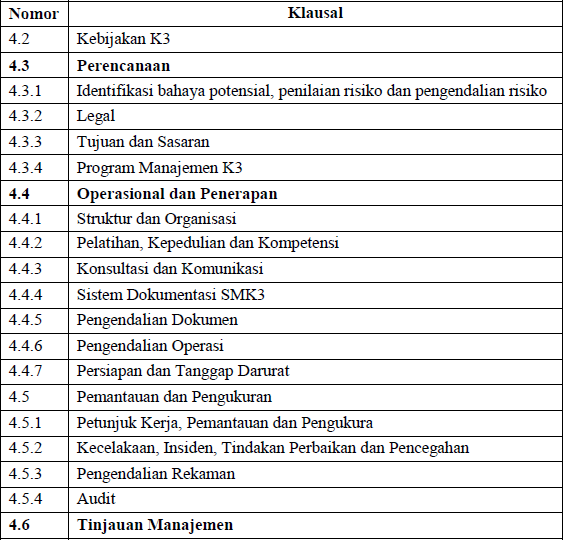 SMK3 Menurut PP No. 50 Tahun 2012Sama halnya dengan sistem manajemen lainnya tentu terdapat beberapa tahapan dan elemen yang terkandung dalam SMK3 berdasarkan PP No. 50 tahun 2012. SMK3 berdasarkan PP No. 50 tahun 2012 dianggap sebagai pedoman bagi setiap perusahaan di Indonesia dalam menerapkan SMK3, akan tetapi sama dengan OHSAS 18001:2007 bahwa sistem ini dapat disesuaikan dengan kondisi dan kebutuhan perusahaan masing-masing sehingga bukanlah sistem yang mutlak. Perusahaan yang wajib menerapkan yaitu perusahaan yangmempekerjakan sedikitnya 100 orang pekerja atau mempunyai tingkat risiko bahaya yang tinggi (Indonesia, 2012).Tahapan manajemen dalam SMK3 berdasarkan Pertauran Pemerintah No. 50 tahun 2012 yaitu meliputi:Penetapan kebijakan K3Tahap penetapan kebijakan K3 adalah merupakan tahap awal dalam penerapan SMK3. Kebijakan K3 yang disusun sebaiknya berdasarkan tinjauan terhadap aspek K3 diperusahaan awal yang dikonsultasikan kepada pekerja. Kebijakan yang telah disusun sebaiknya ditetapkan oleh top manajemen yang secara jelas menyatakan tujuan dan sasaran K3 selalu dikomunikasikan kepada pekerja atau pihak terkait lainnya, dan selalu dijamin ketersediaannya dan terpelihara. Kebijakan sebaiknya kebijakan K3 yang selalu relevan dan selalu diperbaharui. Penempatan organisasi K3 pada posisi yang dapat menentukan keputusan perusahaan akan dapat mempermudah jalannya SMK3 diperusahaan, serta didukung dengan penyediaan anggaran, tenaga kerja dan sarana yang memadai. Pimpinan perusahaan harus menunjukkan bentuk komitmennya dalam menerapkan sistem ini agar pelaksanaan SMK3 selalu mendapatkan dukungan dari pimpinan.Perencanaan K3Tahap perencanaan merupakan tahap yang cukup penting dalam SMK3. Tahap perencanaan harus disusun pengusaha berdasarkan data kongkrit dari kondisi perusahaan seperti hasil penelaahan awal, identifikasi potensi bahaya, penilaian dan pengendalian risiko. Perencanaan disusun juga berdasarkan peraturan perundang- undangan dan persyaratan lainnya, akan tetapi harus dipertimbangkan dari sisi sumber daya yang ada. Poin yang sebaiknya dimasukkan dalam tahap perencanaan yaitu tujuan dan sasaran, skala prioritas berdasarkan risiko tertinggi, upaya pengendalian bahaya, penetapan sumber daya, jangka waktu pelaksanaan, indikator pencapaian dan sistem pertanggung jawaban yang dikomunikasikan.Pelaksanaan rencana K3Tahap pelaksanaan akan sangat berkaitan dengan sumber daya manusia dan sarana dan prasarana. Sumber daya yang digunakan harusmemiliki kualifikasidan sarana prasarana harus memadai sehingga dapat menunjang jalannya SMK3 di perusahaan.Pemantauan dan evaluasi kinerja K3Banyak cara yang dapat dilakukan dalam pemantauan dan evaluasi kinerja baik secara kualitatif maupun kuantitatif. Audit internal SMK3 secara berkala dapat mengetahui pecapaian kinerja SMK3 sehigga perusahaan dapat mengetahui kekurangan dan perbaikan yang perlu dilakukan.Peninjauan dan peningkatan kinerja SMK3Menjamin kesesuaian dan keefektifan SMK3 dapat dilakukan melalui tahap peninjauan dan peningkatan kinerja SMK3 agar proses SMK3 selalu berkesinambungan sehingga dapat mencapai tujuan. Tinjauan yang dilakukan harus dapat mengatasi implikasi K3 terhadap semua unsur perusahaan.BAB IVPEMBAHASANStruktur Organisasi Unit KerjaGambar 4. 1 Struktur Organisasi Safety DepartmentTugas Unit KerjaSafety Department) merupana subdivisi dari Quality Control Assurance Safety Department (QCAS). Tugas dari Safety Department adalah untuk memonitoring semua kegiatan yang sedang ditangani oleh PT. Petro Oxo Nusantara terkait keamanan, kesehatan lingkungan kerja pada perusahaan.Tugas KhususTugas khusus yang diberikan kepada penulis adalah poster yang berhubungan dengan keselamatan dan kesehatan kerja untuk dipasang di lingkungan pabrik PT. Petro Oxo Nusantara.Tujuan PenelitianMelakukan analisa tentang keselamatan dan kesehatan kerja (K3)Menganalisa implementasi dari Sistem Manajemen Keselamatan dan Kesehatan Kerja (SMK3)Metodologi PenelitianPengamatan PendahuluanPengamatan pendahuluan diperlukan untuk meneliti lebih lanjut mengenai kebijakan keselamatan dan kesehatan kerja, serta implementasi dari sistemmanajemen keselamatan dan kesehatan kerja. Studi literatur dilakukan dengan cara membaca referensi mengenai materi keselamatan dan kesehatan kerja, penelitian terdahulu. Kunjungan ke lapangan juga digunakan untuk wawancara langsung dengan karyawan atau pekerja yang berada di Safety Department untuk memperoleh data sekunder.Identifikasi MasalahPada tahap ini dilakukan identifikasi maslah yang akan diteliti, yaitu : kebijakan keselamatan dan kesehatan kerja pada perusahaan, serta implementasi dari sistem manajemen keselamatan dan kesehatan kerja (SMK3) pada perusahaan.Perumusan MasalahTahap selanjutnya akan diperoleh perumusan masalah berdasarkan identifikasi masalah yang telah dilakukan. Perumusan masalah pada penelitian ini adalah bagaimana kebijakan keselamatan dan kesehatan kerja pada perusahaan, serta implementasi dari sistem manajemen keselamatan dan kesehatan kerja (SMK3) pada perusahaan..Pengumpulan DataPengumpulan data pada penelitian ini dibagi menjadi dua tipe data, yaitu : data primer dan data skunder. Secara umum pengumpulan data primer dan sekunder dapat dibagi atas beberapa cara antara lain :Data primer adalah data yang diperoleh dari pengamatan dan penelitian secara langsung di lapangan. Pengumpulan data primer dilakukan dengan cara mengamati secara langsung kegiatan pabrik serta wawancara terhadap karyawan atau pekerja yang terlibat langsung secara operasional. Data yang diperoleh antara lain adalah data mengenai kebijakan keselamatan dan kesehatan kerja perusahaan.Data sekunder adalah data yang diperoleh tanpa mengamati langsung di lapangan. Data yang diperoleh merupakan data rekapitulasi maupun dokumentasi perusahaan. Data yang didapatkan antara lain inventori instrumen keselamatan, dan data kecelakaan tahun 2019.Pengolahan DataSetelah dilakukan pengamatan secara langsung mengenai kebijakan keselamatan dan kesehatan kerja dan memperoleh data, maka dilakukan klasifikasi data kemudian di lakukan analisa tentang seberapa efektif kebijakan yang telah dibuat dan implementasi nya.PembahasanTahap ini dilakukan analisis hasil dari kebijakan keselamatan dan kesehatan kerja dan data yang telah didapatkan.PenutupTahap ini berisikan kesimpulan pelaksaan penelitian berupa poin-poin pencapaian tujuan penelitian. Pada bagian ini juga terdiri dari saran-saran yang diberikan pada peneliti selanjutnya yang akan membahas permasalahan yang sama pada penelitian ini untuk hasil yang lebih baik. Selain itu, rekomendasi juga diberikan kepada PT. Petro Oxo Nusantara sehingga dapat membantu meningkatkan kebijakan keselamtan dan kesehatan kerja yang telah ada.Adapun tahapan-tahapan yang dilakukan dalam penelitian ini secara umum dapat dilihat pada Gambar 6 berikut: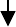 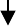 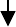 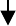 Gambar 4. 2 Alur metodologi penelitianAnalisa Data dan PembahasanBerikut merupakan hasil rangkaian kegiatan selama 2 bulan yang dilakukan selama kerja praktik di PT. Petro Oxo Nusantara:Tabel 4. 1 Kegiatan Kerja PraktikImplementasi K3 Di PT. Petro Oxo NusantaraBerdasarkan hasil observasi yang telah dilakukan PT. Petro Oxo Nusantara adalah perusahaan penyedia bahan kimia untuk di ekspor. Dilihat dari sudut pandang perusahaan tersebut berkecimpung dengan bahan-bahan kimia yang berpotensi menghasilkan bahaya kebakaran dan ledakan yang tinggi. Dalam hal tersebut perusahaan harus menerapkan Keselamatan dan Kesehatan pekerja, agar tidak menganggu dan menghambat produktivitas kerja. Untuk itu demi menjaminkeselamatan dan kesehatan para pekerja PT. Petro Oxo Nusantara menciptakan sistem keselamatan dan kesehatan kerja (K3) yang melibatkan unsur manajemen, kerja, kondisi dan lingkungan kerja yang terpadu, kecelakaan dan penyakit akibat kerja dapat dikondisikan dengan baik. Dan menciptakan tempat kerja yang aman dan nyaman serta meningkatkan efisiensi dan produktivitas kerja. Pelaksanaan K3 di PT. Petro Oxo Nusantara sudah sesuai dengan standar dari UU No. 1/1970 tentang Keselamatan Kerja dan Peraturan Menteri Tenaga Kerja: PER/05/MEN/1996 tentang Sistem Manajemen K3.Potensi BahayaPotensi bahaya yang dapat timbul di PT. Petro Oxo Nusantara adalah sebagai berikut:KebakaranPT. Petro Oxo Nusantara merupakan perusahaan yang bekerja dalam bidang pengolahan bahan kimia. Bahan utama dalam proses pembuatan 2EH ini adalah propylene yang dengan properties bahan kimia ini yang mudah terbakar.LedakanPotensi bahaya pada PT. Petro Oxo Nusantara ada beberapa potensi yang memicu adanya ledakan. Ledakan merupakan suatu potensi bahaya yang dapat merugikan bagi perusahaan. Hal yang memicu adanya kelalaian dari petugas yang tidak mengetahui adanya kebocoran pada pipa sehingga menyebabkan potensi adanya ledakan pada pabrik.Sistem Keselamatan KerjaSistem Keselamatan kerja di PT. Petro Oxo Nusantara wajib untuk diterapkan hal ini meruapakan bagian yang terpenting di lingkup perusahaan, karena sistem keselamatan kerja ini sebagai perlindungan kepada tenaga kerja dan jasa. Untuk menciptakan lingkungan kerja yang aman, efisien dan produktif. Sistem keselamatan kerja yang telah diterapkan di PT. Petro Oxo Nusantara antara lain:InspeksiBerdasarkan hasil observasi yang diperoleh dalam melaksanakan kegiatan kerja praktik di PT. Petro Oxo Nusantara. Inspeksi yang dilakukan di perusahaan merupakan jenis inspeksi umum dimana kegiatanya dilakukan secara rutin dan menyeluruh serta bentuk kegiatanya melakukan pengisian checlist dan dalam kurun waktu yang sudah ditentukan oleh perusahaan. Inspeksi ini dilakukan untuk mencegah terjadinya bahaya yang tidak diinginkan terjadi pada saat produktifitas kerja berlangsung sehingga dapat mengakibatkan terhambatnya proses produksi dan dapat merugikan perusahaan. Inspeksi ini dilakukan oleh petugas audit internal yaitu salah satu karyawan yang memiliki tanggung jawab untuk melakukan inspeksi dan sudah terlatih dalam melakukan inspeksi.Kegiatan inspeksi yang dilakukan merupakan kegiatan yang bertujuan unutk mencegah adanya potensi bahaya yang dapat timbul sewaktu-waktu. Terutama inspeksi yang berhubungan dengan kebocoran gas pada pipa saluran produksi yang ada di PT. Petro Oxo Nusantara. Untuk mencegah hal ini perusahaan melakukan inspeksi secara teratur untuk mengawasi adanya potensi-potensi kebocoran yang dapat timbul sewaktu-waktu. Inspeksi yang dilakukan untuk mencegah hal ini adalah dengan menggunakan metode leak test manual. Metode ini dilakukan secara berkala untuk di beberapa tempat yang memiliki adanya potensi kebocoran pipa.Selain dengan menggunakan metode manual, untuk mencegah adanya kebocoran pada pipa juga ditambah dengan adanya sensor yang diletakkan di daerah-daerah tertentu. Sensor ini merupakan sensor yang dapat mendeteksi bau dari gas propylene yang menjadi bahan baku utama dari proses produksi PT. Petro Oxo Nusantara. Selain itu, adanya pipa hydrant dan APAR di daerah pabrik dan juga mobil pemadam kebakaran dan fire trailer apabila kebakaran terjadi.Safety instrument seperti hydrant, APAR, dan safety vehicle sepeti mobil pemadam kebakaran dan fire trailer dicek dan dimaintenance secara berkala unutk mencegah adanya kerusakan pada safety instrument tersebut. Safety vehicle di cek selama seminggu sekali, untuk APAR dicek selama 1 bulan sekali. Pada PT. Petro Oxo Nusantara, jenis APAR yang digunakan adalah jenis powder unutk dalambangunan dan jenis foam untuk di area proses. Penggunaan APAR jenis serbuk digunakan unutk memadamkan api yang disebabkan oleh bahan-bahan padat non- logam, sedangkan unutk APAR jenis busa digunakan untuk memadamkan api yang ditimbulkan ole bahan-bahan cair yang mudah terbakar. Jenis APAR yang digunakan pada PT. Petro OXO Nusantara adalah jenis berat 3 kg, yang diletakkan di daerah-daerah sekitar pabrik dan jenis 5kg.Dalam mengecek keadaan APAR ada beberapa hal yang harus dipastikan. Hal- hal yang harus diperhatikan adalah tekanan pada tabung APAR, pin / segel, selang, klem selang, handle, serta kondisi tabung APAR itu sendiri. Item checklist tersebut diletakkan dalam tag yang ada pada tiap-tiap tabung APAR untuk memudahkan monitoring keadaan APAR. Pengecekan pada tabung APAR dilihat dari tekanannya apakah berada ditekanan rendah, normal atau tekanan berlebih. Jika tekanan tabung rendah atau bahkan berlebih, maka tabung APAR tersebut harus diganti dengan yang baru. Kemudian dilihat dari pin / segel pada tabung juga diperiksa jika masih ada segel timah berarti kondisi segel masih bagus. Lalu yang harus diperhatikan yaitu selang pada tabung APAR apakah masih bagus atau tidak. Bukan hanya selangnya saja yang harus diperhatikan tetapi klem selang juga harus diperiksa. Agar dapat diketahui bahwa selang serta klem selang masih bagus dan layak digunakan. Kemudian kondisi handle pada tabung apakah masih kuat atau tidak, jika handle masih kuat maka kondisi handle dianggap bagus. Tidak hanya tekanan, selang, klem selang serta handle pada tabung APAR yang harus diperhatikan, kondisi fisik juga harus dicheck apakah ada kerusakan atau kecacatan pada tabung atau tidak. Sehingga dengan adanya pengecekkan tabung APAR setiap satu bulan sekali pegawai dapat mengetahui bahwa tabung APAR tersebut layak digunakan pada saat yang tepat atau tidak dan dapat mengurangi risiko yang tidak diinginkan jika terjadi kebakaran. Semua tabung APAR yang ada di PT. Petro Oxo Nusantara memiliki kartu ckecklist pengecekan APAR. Jadi dalam setiap ruangan yang ada di PT. Petro Oxo Nusantara terdapat tabung APAR baik digedung utama maupun gedung terpisah.Selain inspeksi terhadap safety instrument, inspeksi juga dilakukan kepada para pekerja yang sedang melakukan aktivitas pekerjaan di area pabrik. Inspeksi ini berupa memonitor langsung pekerjaan di lapangan yan dilakukan oleh petugas K3 PT. Petro Oxo Nusantara. Monitoring ini dilakukan untuk mengawasi pekerja yang lalai dalam melakukan mitigasi ancaman dalam bekerja, seperti tidak menggunakan APD secara benar atau melakukan Tindakan-tindakan yang membuat potensi kecelakaan kerja meningkat.Administrasi K3Sebelum memulai pekerjaan, para pekerja yang bekerja di lingkungan PT. Petro Oxo Nusanta setelah pos 2 wajib mengisi form work permit sebelum memulai pekerjaan. Work permit berfungsi sebagai metode unutk mencegah agar pekerja yang memulai pekerjaan dapat dimonitor kelengkapan keamanan pekerjaan sesuai dengan kebijakan yang sudah diterapkan. Pada work permit berisi tentang jenis pekerjaan, lokasi pekerjaan dan APD yang dibutuhkan selama pekerjaan berlangsung.Safety InductionSafety induction merupakan instruksi tentang keselamatan kerja yang diberikan untuk para pekerja yang akan melakukan pekerjaan di area pekerjaan. Safety induction di PT. Petro Oxox Indonesia rutin diberikan kepada para pekerja terutama pekerja yang berasal dari luar perusahaan (outsource). Safety induction juga dilakukan untuk personel yang bukan dari internal perusahaan seperti vendor, karyawan kerja praktik, dsb.APDDi PT. Petro Oxo Nusantara dalam hal penyediaan Alat Pellindung Diri sudah sesuai dengan Peraturan Menteri Tenaga Kerja dan Transmigrasi Republik Indonesia Nomor PER.08/MEN/VII/2010 tentang Alat Pelindung Diri Pasal 2 bahwa pengusaha wajib menyediakan Alat Pelindung Diri (APD) bagi pekerja/buruh di tempat kerja. Alat Pelindung Diri (APD) adalah suatu alat yang mempunyai kemampuan untuk melindungi seseorang yang fungsinya mengisolasisebagian atau seluruh tubuh dari potensi bahaya di tempat kerja. Menurut Ridley (2009:142) alat pelindung diri sebaiknya memenuhi persyaratan berikut:Alat pelindung diri yang efektif harus:Sesuai dengan bahaya yang dihadapi.Terbuat dari material yang akan tahan terhadap bahaya tersebut .Cocok bagi orang yang akan menggunakannya.Tidak mengganggu kerja operator yang sedang bertugas.Memiliki konstruksi yang sangat kuat.Tidak mengganggu alat pelindung diri lain yang sedang dipakai secara bersamaan.Tidak meningkatkan risiko terhadap pemakainya.Alat pelindung diri harus:Disediakan secara gratis.Diberikan satu per orang atau jika tidak, harus dibersihkan setelah digunakan.Hanya digunakan sesuai peruntukannya.Dijaga dalam kondisi baik.Diperbaiki atau diganti jika mengalami kerusakan.Disimpan di tempat yang sesuai ketika tidak digunakan.Operator-operator	yang	menggunakan	alat	pelindung	diri	harus memperoleh:Informasi tentang bahaya yang dihadapi.Instruksi tentang tindakan pencegahan yang perlu diambil.Pelatihan tentang penggunaan peralatan dengan benar.Konsultasi dan diizinkan memilih alat pelindung diri yang tergantung pada kecocokannya.Pelatihan cara pemeliharaan dan menyimpan alat pelindung diri dengan rapi.Instruksi agar melapor setiap kecacatan atau kerusakan.Adapun jenis-jenis dari alat pelindung diri yang wajib disediakan oleh perusahaan menurut Ridley (2009:143) yaitu sebagai berikut:Pelindung KepalaPelindung kepala terbagi menjadi beberapa jenis seperti helm keras (hard hats), helm empuk (bump caps), topi, harnet, atau pemangkasan rambut. Fungsi dari alat ini yaitu untuk melindungi kepala dari jatuhnya benda-benda keras, ruang yang sempit, dan rambut terjerat di tempat kerja.Pelindung TelingaPelindung telinga terbagi menjadi dua jenis yaitu penutup telinga (ear muff) dan penyumbat telinga (ear plug). Fungsi dari alat ini yaitu untuk melindungi telinga/pendengaran dari suara bising di tempat kerja.Pelindung MataPelindung mata terbagi menjadi beberapa jenis yaitu kacamata pelindung (goggles), pelindung wajah, googles khusus. Fungsi alat ini yaitu untuk melindungi mata/penglihatan dari terkena debu, kersik, partikel-partikel berbahaya yang berterbangan, radiasi, laser, dan bunga api las di tempat kerja.Pelindung PernafasanPelindung pernafasan terbagi menjadi beberapa jenis yaitu masker wajah, respirator dengan filter penyerap, dan alat bantu pernapasan lainnya. Fungsi alat ini yaitu untuk melindungi paru-paru dari debu, asap, gas beracun, dan atmosfer miskin oksigen yang melewati hidung dan mulut pada saat sedang bekerja.Pelindung TanganPelindung tangan atau sarung tangan terbagi menjadi dua jenis yaitu sarung tangan tahan bahan kimia dan sarung tangan insulasi. Alat ini berfungsi untuk melindungi tangan dari terkena tepi-tepi dan ujung yang tajam dari suatu benda, zat kimia korosif, dan tempertur tinggi/rendah pada saat sedang bekerja.Pelindung KakiPelindung kaki atau sepatu pengaman berfungsi untuk melindungi kaki dari terpeleset, menginjak benda tajam dilantai, tertimpa benda keras, dan terkena percikan logam cair pada saat sedang bekerja.Pelindung KulitPelindung kulit atau krim pelindung berfungsi menjaga kelembaban kulit dan untuk melindungi kulit dari terkena bahan korosif ringan atau kuat, dan zat pelarut yang berbahaya pada saat sedang bekerja.Pelindung Seluruh TubuhPelindung seluruh tubuh terbagi menjadi beberapa jenis yaitu pakaian bertekanan udara (pressurized suits), tali-temali pelindung (harness), baju/rompi yang terlihat di kegelapan (high-visibility), baju pelindung khusus, baju tahan panas, dan baju untuk segala cuaca. Alat ini berfungsi untuk melindungi seluruh tubuh dari atmosfer yang berbahaya (uap beracun dan debu radioaktif), terjatuh, kendaraan bergerak, gergaji rantai, temperatur tinggi, dan cuaca ekstrim.Pengadaan Alat Pelindung Diri di PT. Petro Oxo Nusantara bertujuan untuk menunjang keselamatan kegiatan operasional sesuai dengan sifat bahaya dan lokasi pekerjaan sebagai pelindung tenaga kerja dari bahaya dan kecelakaan.KesimpulanBAB V PENUTUPBerdasarkan hasil observasi dalam kegiatan kerja praktik yang telah dilakukan di PT. Petro Oxo Nusantara:Penerapan manajemem K3 di PT. Petro Oxo Nusantara sudah sesuai dengan standar aturan dan dasar hukum K3 dari Undang-Undang No.13 Tahun 2003.Sarana dan prasarana dalam upaya pencegahan potensi bahaya jika terjadi pada area kerja di PT. Petro Oxo Nusantara sudah lengkap dan sesuai standar.Pengendalian potensi bahaya pada PT. Petro Oxo Nusantara telah ditetapkan dalam SOP yang telah ditetapkan oleh perusahaan.SaranPerlunya pemberian dan mengingatkan para pekerja khususnya pekerja outsource untuk terus mentaati peraturan dalam mencegah kecelakaan kerja.Perusahaan sebagai instansi yang menaungi para pekerja hendak terus berkomitmen dalam menjaga segala prosedur keamanan kerja yang telah dibuatDaftar PustakaIrzal. (2016). Dasar-Dasar Kesehatan dan Keselamatan Kerja. Jakarta: Kencana.OHSAS 18001: 2007 OHS Management System. (n.d.).Peraturan Menteri Tenaga Kerja dan Transmigrasi Nomor 18 Tahun 2008. (n.d.).Peraturan Menteri Tenaga Kerja Nomor PER. 05/MEN/1996 Pasal 1. (n.d.).Peraturan Pemerintah Nomor 50 Tahun 2012 Tentang Penerapan Sistem Manajemen Keselamatan Dan Kesehatan Kerja (SMK3). (n.d.).Ridley, J. (2008). Kesehatan dan Keselamatan Kerja. Surabaya: Airlangga.Undang-Undang Nomor 1 tahun 1970 tentang Keselamatan Kerja. (n.d.).Lembar PengesahanLampiran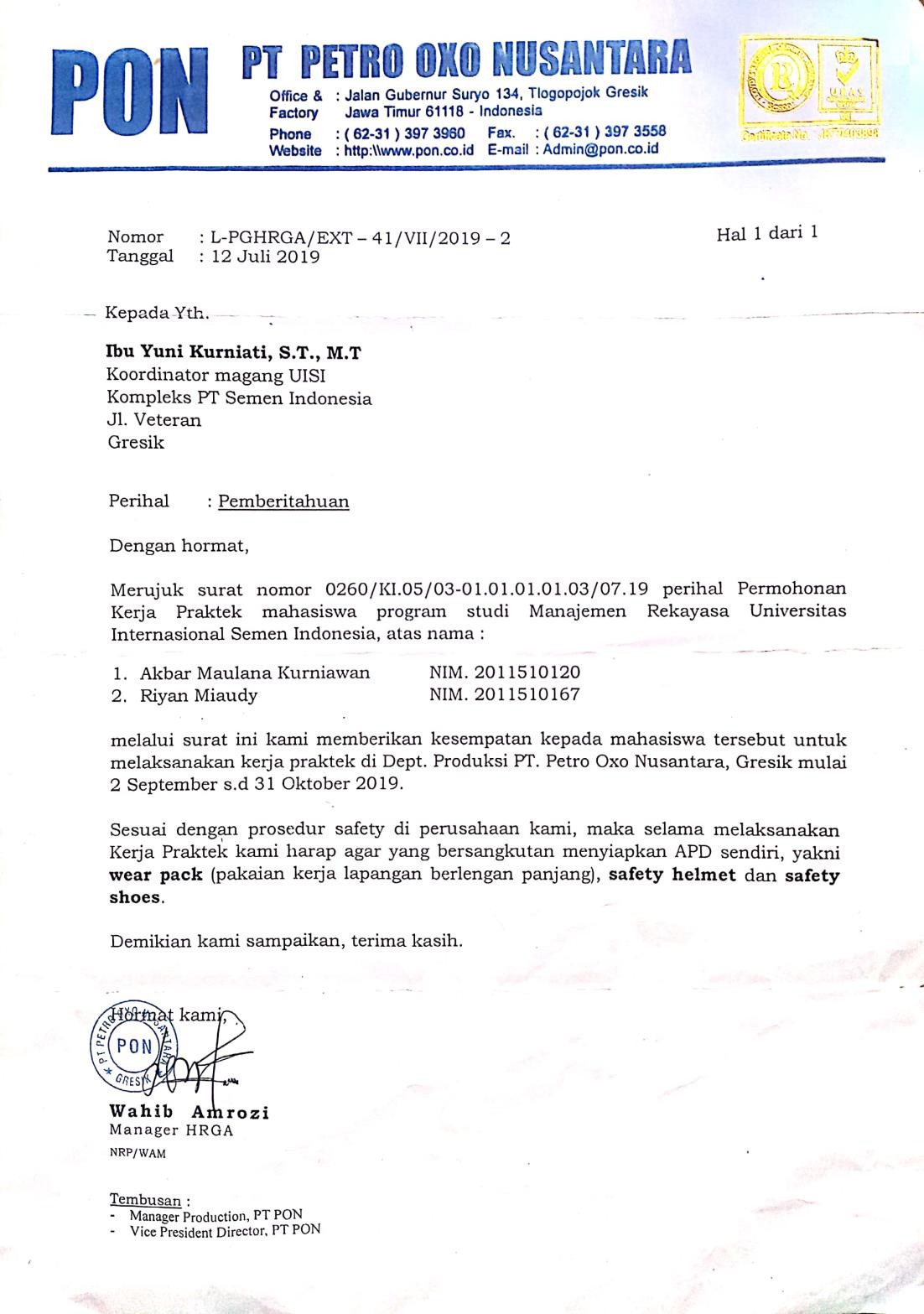 Lembar Kehadiran Kerja praktik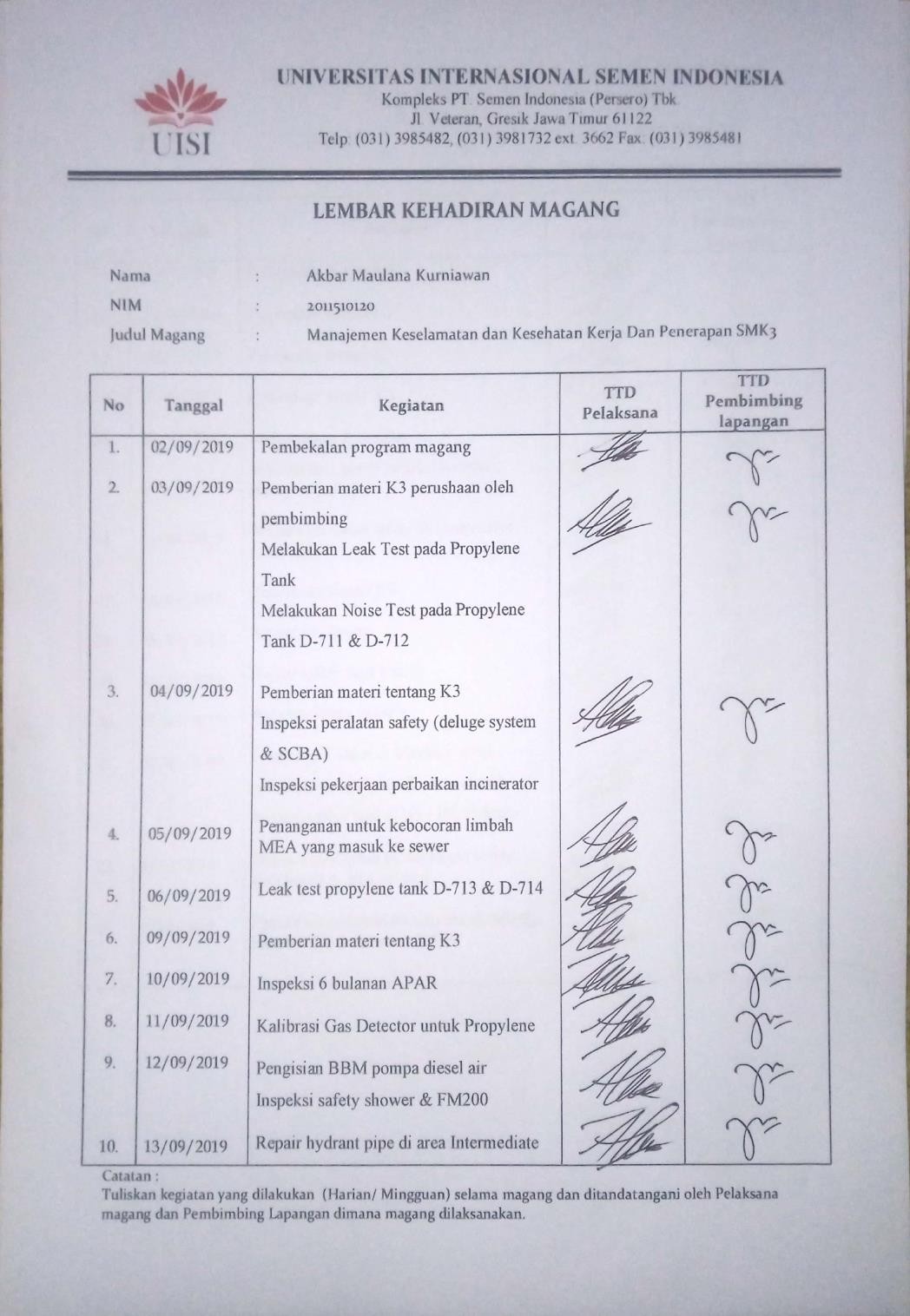 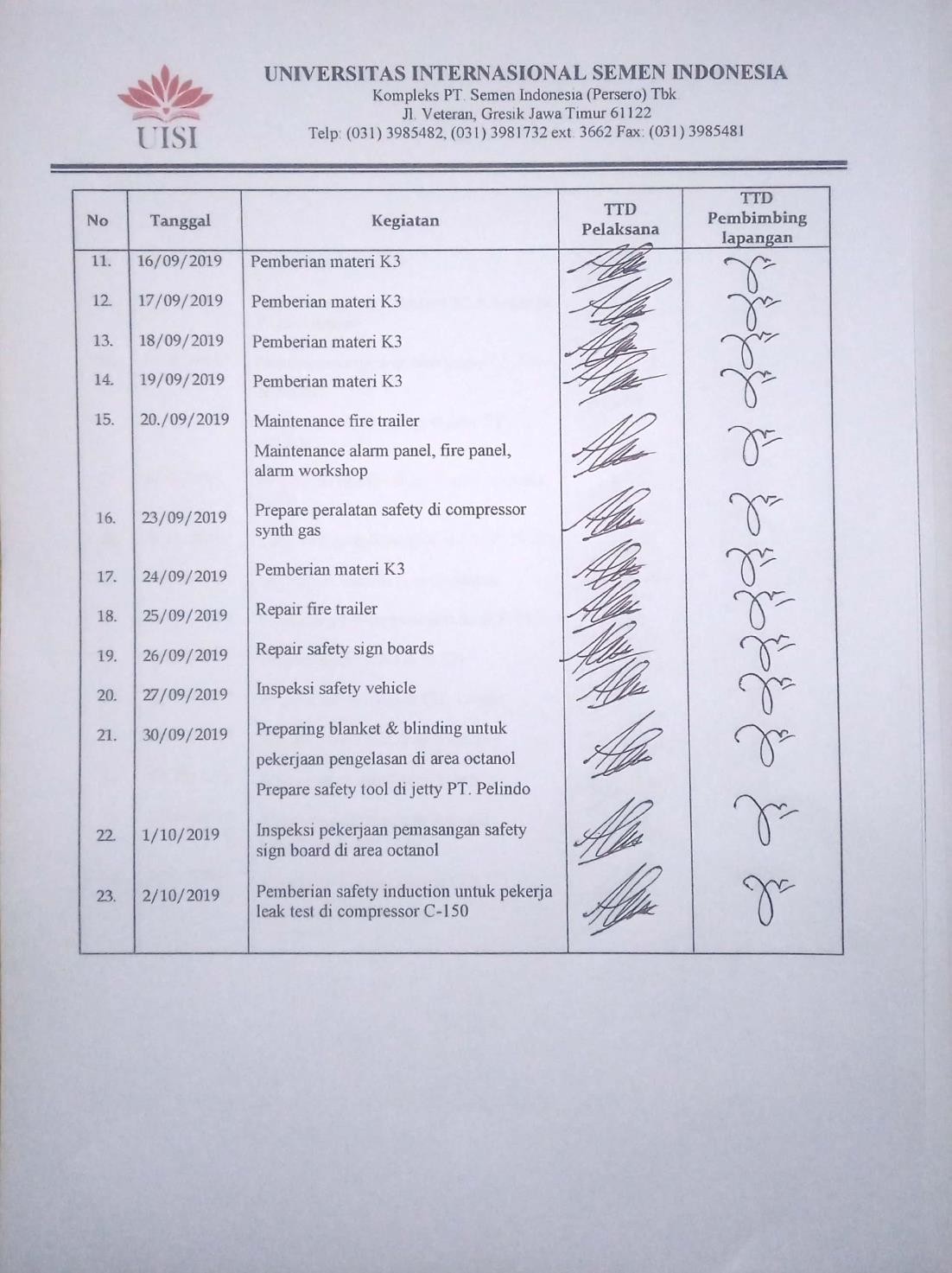 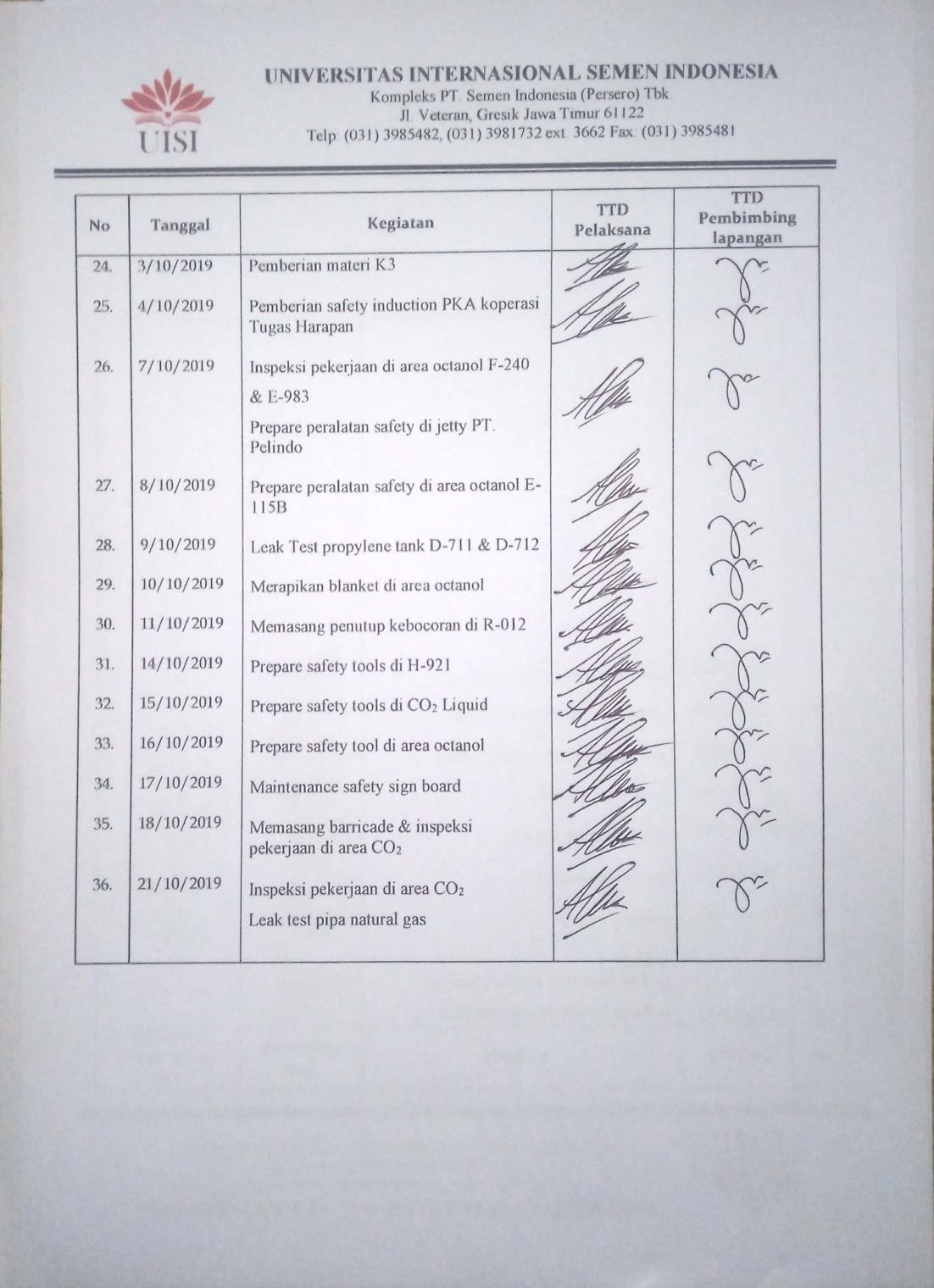 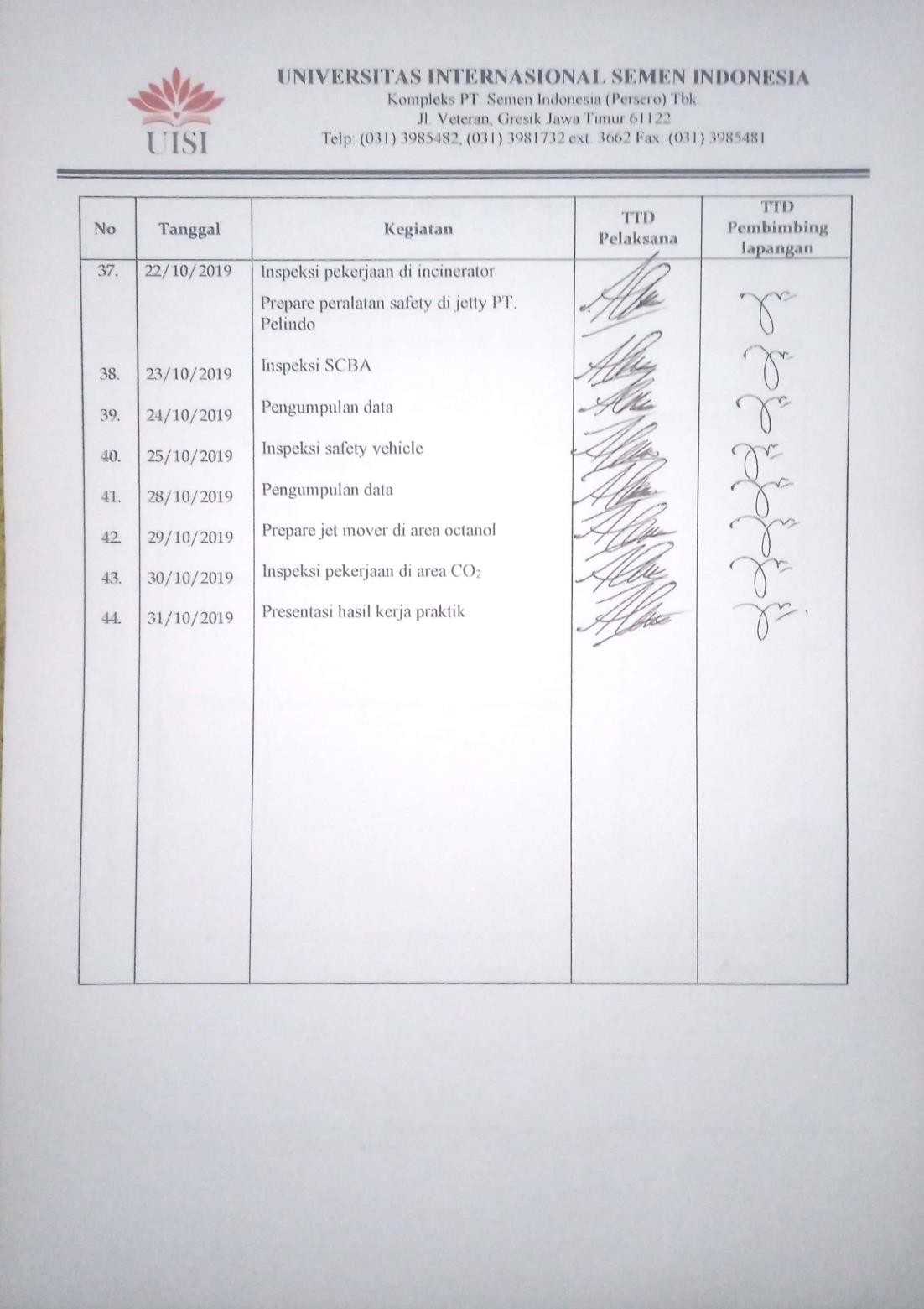 Mengetahui, Kepala DepartemenManajemen Rekayasa UISIIzzati Winda Murti, S.T., M.T. NIP. 8916240Menyetujui, Dosen PembimbingIzzati Winda Murti, S.T., M.T. NIP. 8916240Mengetahui,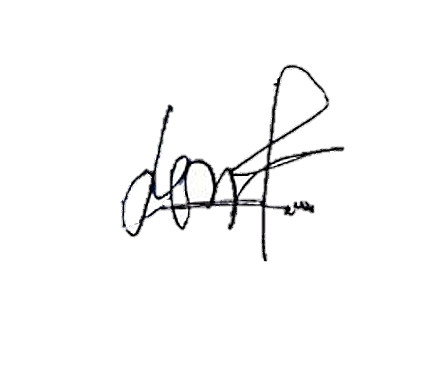 HRGA Manager(Wahib Amrozi)Menyetujui,Pembimbing Lapangan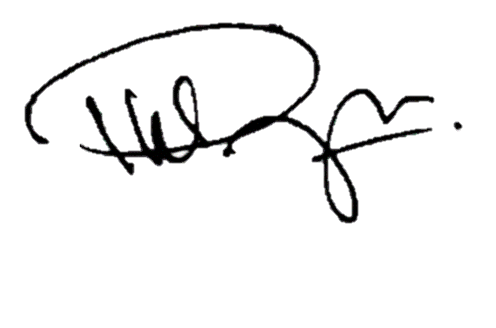 (Nanang Koesprijanto)Pengamatan PendahuluanKunjungan LapanganWawancaraStudi LiteraturNoTanggalKegiatan1.2 September 2019Introduction Perusahaan Pengenalan Diri Pengenalan PerusahaanPengenalan Pembimbing2.3 September 2019Pemberian materi K3 perushaan oleh pembimbingMelakukan Leak Test pada Propylene TankMelakukan Noise Test pada Propylene Tank D-711 & D-7123.4 September 2019Pemberian materi tentang K3Inspeksi peralatan safety (deluge system & SCBA)Inspeksi pekerjaan perbaikan incenerator4.5 September 2019Penanganan untuk kebocoran limbah MEA yang masuk ke sewer5.6 September 2019Leak test propylene tank D-713 & D-714Maintenance rutin mobil pemadam kebakaran6.9 September 2019Pemberian materi tentang K37.10 September 2019Inspeksi 6 bulanan APAR8.11 September 2019Kalibrasi Gas Detector untuk Propylene9.12 September 2019Pengisian BBM pompa diesel airInspeksi safety shower & FM20010.13 September 2019Repair hydrant pipe di area Intermediate11.16 September 2019Pemberian materi K312.17 September 2019Pemberian materi K313.18 Spetember 2019Pemberian materi K314.19 September 2019Pemberian materi K315.20 September 2019Maintenance fire trailerMaintenance alarm panel, fire panel, alarm workshop16.23 September 2019Prepare peralatan safety di compressor synth gas17.24 September 2019Pemberian materi K318.25 September 2019Repair fire trailer19.26 September 2019Repair safety sign boards20.27 September 2019Inspeksi safety vehicle21.30 September 2019Preparing blanket & blinding untuk pekerjaan pengelasan di area octanolPrepare safety tool di jetty PT. Pelindo22.1 Oktober 2019Inspeksi pekerjaan pemasangan safety sign board di area octanol23.2 Oktober 2019Pemberian safety induction untuk pekerja leak test di compressor C-15024.3 Oktober 2019Pemberian materi K325.4 Oktober 2019Pemberian safety induction PKA koperasi Tugas Harapan26.7 Oktober 2019Inspeksi pekerjaan di area octanol F-240 & E-983Prepare peralatan safety di jetty PT. Pelindo27.8 Oktober 2019Prepare peralatan safety di area octanol E- 115B28.9 Oktober 2019Leak Test propylene tank D-711 & D-71229.10 Oktober 2019Merapikan blanket di area octanol30.11 Oktober 201931.14 Oktober 2019Prepare safety tools di H-92132.15 Oktober 2019Prepare safety tools di CO2 Liquid33.16 Oktober 2019Prepare safety tool di area octanol34.17 Oktober 2019Maintenance safety sign board35.18 Oktober 2019Memasang barricade & inspeksi pekerjaan di area CO236.21 Oktober 2019Inspeksi pekerjaan di area CO2Leak test pipa natural gas37.22 Oktober 2019Inspeksi pekerjaan di incineratorPrepare peralatan safety di jetty PT. Pelindo38.23 Oktober 2019Inspeksi SCBA39.24 Oktober 2019Pengumpulan data40.25 Oktober 2019Inspeksi safety vehicle41.28 Oktober 2019Pengumpulan data42.29 Oktober 2019Prepare jet mover di area octanol43.30 Oktober 2019Inspeksi pekerjaan di area CO244.31 Oktober 2019Presentasi hasil kerja praktik